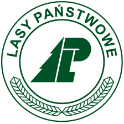 PGL LP Nadleśnictwo Solec KujawskiFORMULARZ ZGŁOSZENIOWYUCZESTNICTWA W AKCJI SADZENIA DRZEWA„JEDNO DZIECKO, JEDNO DRZEWO”(prosimy wypełnić czytelnie, drukowanymi literami)Akcja sadzenia drzew skierowana jest do rodziców dzieci urodzonych na terenie gminy Solec Kujawski i najbliższej okolicy do dnia 5 października 2019 roku.DANE RODZICÓW DZIECKA urodzonego w Gminie ………………………………………. w 2019 roku:Imię i nazwisko rodzica, adres zamieszkania, telefon kontaktowy :1. ………………………………………………………………………………………………… …………………………………………………………………………………………………2. …………………………………………………………………………………………………  …………………………………………………………………………………………………Imię i data urodzenia dziecka 1 …………………………………………………………………………………………………2 …………………………………………………………………………………………………Potwierdzam/y udział w akcji sadzenia drzew „JEDNO DZIECKO, JEDNO DRZEWO” organizowanej przez Nadleśnictwo Solec Kujawski w dniu ……………………….. 2019 roku.Wyrażamy zgodę na umieszczenie tabliczki z imieniem dziecka przy posadzonym drzewie.………………………………………………………………………………………………………Podpis/y rodziców dzieckaKLAUZULAINFORMACYJNAInformujemy, że zgodnie z art. 13 ust. 1 i 2 Rozporządzenia Parlamentu Europejskiego i Rady (UE) 2016/679 z dnia 27 kwietnia 2016r. w sprawie ochrony osób fizycznych w związku z przetwarzaniem danych osobowych i w sprawie swobodnego przepływu takich danych ( RODO):Administratorem Pana/Pani danych osobowych jest Nadleśnictwo Solec Kujawski z siedzibą w Solcu Kujawskim ul. Leśna 64, 86-050 Solec Kujawski tel.: (52) 387-14-71, adres
e-mail: solec-kujawski@torun.lasy.gov.plDane kontaktowe Inspektora ochrony danych w Nadleśnictwie Solec Kujawski, Pan Sebastian Strzech, adres email: iod@comp-net.pl  lub pisemnie na adres korespondencyjny administratora.Pana/Pani dane osobowe, w postaci danych osobowych rodziców, dziecka i daty urodzenia dziecka, przetwarzane będą w celu przeprowadzenia akcji sadzenia drzew „JEDNO DZIECKO, JEDNO DRZEWO” na terenie w administracyjnym zasięgu działania Nadleśnictwa Solec Kujawski oraz promocji tej akcji, na podstawie art. 6 ust. 1 lit. a RODO.Posiada Pan/Pani prawo dostępu do treści swoich danych oraz prawo ich sprostowania, usunięcia, ograniczenia przetwarzania, prawo do przenoszenia danych, prawo wniesienia sprzeciwu, prawo do cofnięcia zgody w dowolnym momencie bez wpływu na zgodność z prawem przetwarzania, którego dokonano na podstawie zgody przed jej cofnięciem.Przysługuje Panu/Pani prawo wniesienia skargi do Prezesa Urzędu Ochrony Danych Osobowych, gdy uzna Pan/Pani, iż przetwarzanie danych osobowych Pana/Pani dotyczących narusza przepisy ogólnego rozporządzenia o ochronie danych osobowych z dnia 27 kwietnia 2016 r.Podanie przez Pana/Panią danych osobowych jest dobrowolne. Jednocześnie jest Pan/Pani zobowiązany do ich podania a konsekwencją niepodania danych osobowych będzie brak możliwości udziału w akcji sadzenia drzew „JEDNO DZIECKO, JEDNO DRZEWO”.Dane udostępnione przez Pana/Panią nie będą podlegały udostępnieniu podmiotom trzecim. Odbiorcami danych będą tylko instytucje upoważnione z mocy prawa. Dane osobowe w postaci wizerunku oraz informacji w postaci relacji z przeprowadzonej akcji, będą opublikowane na stronie internetowej Nadleśnictwa www.solec-kujawski.torun.lasy.gov.pl, oraz fanpage w mediach społecznościowych Facebook - Nadleśnictwa Solec Kujawski Lasy Państwowe. Dane te, przez Pana/Panią nie będą podlegały profilowaniu.Administrator nie ma zamiaru przekazywać danych osobowych do państwa trzeciego lub organizacji międzynarodowej.Dane osobowe będą przetwarzane przez okres trwania akcji a następnie, licząc od początku kolejnego roku kalendarzowego, przez okres 10 lat w ramach promocji wydarzeń realizowanych na terenie Nadleśnictwa Solec Kujawski oraz przechowywane przez okres odpowiedni dla celów archiwizacji zgodnie z odpowiednimi przepisami o archiwizacji dokumentów, w tym Rozporządzenia Prezesa Rady Ministrów z dnia 18 stycznia 2011 r. w sprawie instrukcji kancelaryjnej (Dz.U.2011.14.67).Zgoda na przetwarzanie danych osobowych:Wyrażam zgodę na przetwarzanie moich danych osobowych przez Administratora, którym jest Nadleśnictwo Solec Kujawski z siedzibą w Solcu Kujawskim, ul. Leśna 64, 86-050 Solec Kujawski, w celu przeprowadzenia akcji sadzenia drzew „Jedno dziecko, jedno drzewo” na terenie Nadleśnictwa Solec Kujawski oraz promocji tej akcji.Podaję dane osobowe dobrowolnie i oświadczam, że są one zgodne z prawdą.Zapoznałem(-am) się z treścią klauzuli informacyjnej, w tym z informacją o celu i sposobach przetwarzania danych osobowych oraz prawie dostępu do treści swoich danych i prawie ich poprawiania.………………………………………………………………………………………………………Podpis/y rodziców dziecka